Αθήνα / Athens:02.06.2015Αρ. Πρωτ. / Ref. Nr: 1525Πληροφορίες: Σ. ΓεωργοπούλουΠΡΟΣΚΛΗΣΗ Η Εθνική Συνομοσπονδία Ατόμων με Αναπηρία (Ε.Σ.Α.μεΑ.), στο πλαίσιο του Έργου «Προγράμματα Δια Βίου Εκπαίδευσης για την Αναπηρία, Α.Π. 7, 8, 9» του Ε.Π. «ΕΚΠΑΙΔΕΥΣΗ ΚΑΙ ΔΙΑ ΒΙΟΥ ΜΑΘΗΣΗ», διοργανώνει Ημερίδα την Παρασκευή 19 Ιουνίου 2015 και ώρα έναρξης 09:30, στην Αθήνα, Ξενοδοχείο TITANIA (Δ/νση: Πανεπιστημίου 52, Tηλ: 210-33.26.000).Ως Ε.Σ.Α.μεΑ., μέσω της Ημερίδας, στοχεύουμε στο να αναδειχθούν κατευθύνσεις και εναλλακτικές προσεγγίσεις της διά βίου εκπαίδευσης η οποία, υπό προϋποθέσεις, μπορεί να συμβάλλει στην άμβλυνση του κοινωνικού αποκλεισμού των ατόμων με αναπηρία και στην προώθηση μιας πιο ισότιμης κοινωνίας. Στην Ημερίδα θα γίνει παρουσίαση της φιλοσοφίας και των στόχων του Έργου «Προγράμματα Δια Βίου Εκπαίδευσης για την Αναπηρία» ενώ θα λειτουργήσουν δύο ομάδες εργασίας που θα επεξεργαστούν το ζήτημα της διαλεκτικής σχέσης της εκπαίδευσης ενηλίκων με το αναπηρικό κίνημα και το θέμα της διά βίου εκπαίδευσης στην περίπτωση των ατόμων με βαριές αναπηρίες.Στην Ημερίδα έχουν κληθεί να μιλήσουν ακαδημαϊκοί, εμπειρογνώμονες, άτομα με αναπηρία κ.ά. προκειμένου να δοθούν ερεθίσματα για κριτική προσέγγιση και γόνιμο διάλογο σε θέματα διά βίου εκπαίδευσης και ατόμων με αναπηρία. Η συμμετοχή όλων είναι σημαντική.Συνημμένα σας αποστέλλουμε φόρμα δήλωσης συμμετοχής και σχέδιο προγράμματος.Με εκτίμησηΟ ΠΡΟΕΔΡΟΣ		Ο ΓΕΝ. ΓΡΑΜΜΑΤΕΑΣΙ. ΒΑΡΔΑΚΑΣΤΑΝΗΣ		ΧΡ. ΝΑΣΤΑΣ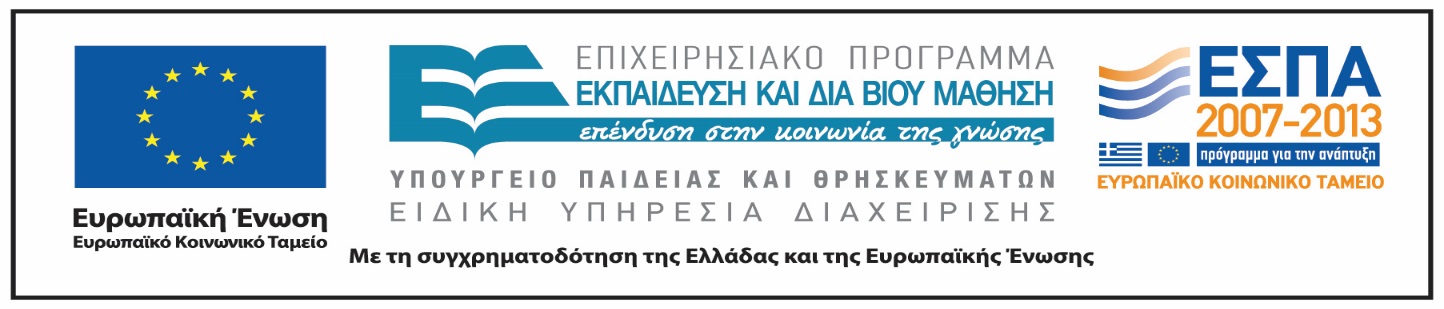 ΕΘΝΙΚΗ ΣΥΝΟΜΟΣΠΟΝΔΙΑΑΤΟΜΩΝ ΜΕ ΑΝΑΠΗΡΙΑ“Ε.Σ.Α.με.Α.”ΜΕΛΟΣ ΤΟΥ ΕΥΡΩΠΑΪΚΟΥ ΦΟΡΟΥΜ ΑΤΟΜΩΝ ΜΕ ΑΝΑΠΗΡΙΑ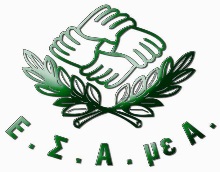 Ελ. Βενιζέλου 236, Ηλιούπολη, 16341, ΕΛΛΑΔΑΤηλ. 210.9949837 Φαξ 210.5238967e-mail: http://www.esaea.gr